Фамилия, имя, отчество работникаЮдина Марина Николаевна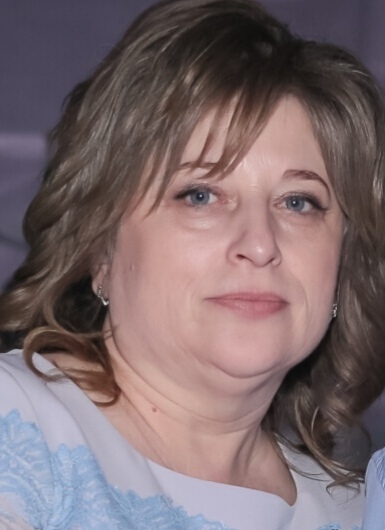 Занимаемая должность (должности)Педагог дополнительного образованияУровень образованияСредне-специальноеНаименование направления подготовки и (или) специальности (по диплому)Техник-технолог  швейного оборудованияКвалификационная категория, дата аттестацииВысшая, 30.01.2020 г.Направленность, название программыТехническая: «Виртуал», «Мир увлечений», «Мир увлечений ИО»Ученая степень (при наличии)-Ученое звание (при наличии)-Данные о повышении квалификации и (или) профессиональной переподготовке за последние 3 года07-14.02.2018 Управление качеством дополнительного образования детей.14-25.05.2019 Реализация требований ФГОС: технологическое обеспечение и организационно-методическое сопровождение проектной деятельности.26-30.08.2019  Проектирование образовательной деятельности обучающихся на учебном занятии на основе современных образовательных технологий в сфере дополнительного образования детей.17- 21.08.2020	Организационное и методическое сопровождение использования высокотехнологического оборудования во внеурочной деятельности и дополнительном образовании учащихся.07 - 09.06.2021	Тема: Обеспечение реализации Стратегии национального проекта «Образование» на региональном уровне (в сфере дополнительного образования детей).31 - 09.06.2021	Тема: Технологии сопровождения индивидуального развития детей с ограниченными возможностями здоровья в системе дополнительного образования .Общий стаж работы28,7Педагогический стаж24,8Стаж работы по должности24,8Контактная информация (e-mail, телефон или время и место приема)89276930581 marinayudina74@yandex.ruФамилия, имя, отчество работникаЖуравлёв Алексей МихайловичЗанимаемая должность (должности)Педагог дополнительного образованияУровень образованияВысшееНаименование направления подготовки и (или) специальности (по диплому)Учитель физической культурыКвалификационная категория, дата аттестацииПервая  25.04.2019 г.Направленность, название программыТехническая:  «Ажур»,  «Юный техник», «Фиксики»Ученая степень (при наличии)-Ученое звание (при наличии)-Данные о повышении квалификации и (или) профессиональной переподготовке за последние 3 года07-14.02.2018 Управление качеством дополнительного образования детей.06-07.12.2019 Обеспечение качества современного образования – основное направление региональной образовательной политики (в сфере дополнительного образования детей).27-31.05.2019 Эмоциональное здоровье педагога.26-30.09.2019 Проектирование образовательной деятельности обучающихся на учебном занятии на основе современных образовательных технологий в сфере дополнительного образования детей.17- 21.08.2020	Организационное и методическое сопровождение использования высокотехнологического оборудования во внеурочной деятельности и дополнительном образовании учащихся.07 -  09.06.2021Обеспечение реализации Стратегии национального проекта «Образование» на региональном уровне (в сфере дополнительного образования детей).31 - 09.06.2021	Тема: Технологии сопровождения индивидуального развития детей с ограниченными возможностями здоровья в системе дополнительного образования .Общий стаж работы32,4Педагогический стаж11,6Стаж работы по должности8Контактная информация (e-mail, телефон или время и место приема)89277073870 79277073870@yandex.ruФамилия, имя, отчество работникаМаклаушинский Павел АлександровичЗанимаемая должность (должности)Педагог дополнительного образования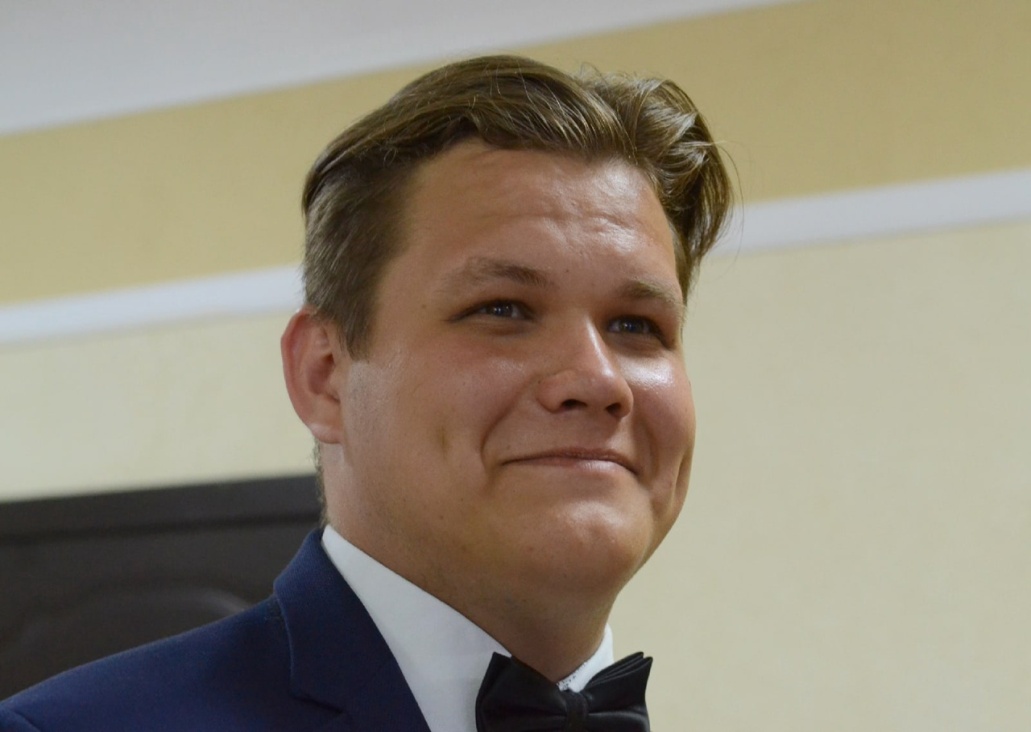 Уровень образованияНеоконченное высшееНаименование направления подготовки и (или) специальности (по диплому)-Квалификационная категория, дата аттестации-Направленность, название программыТехническая:  «Роботехник»Ученая степень (при наличии)-Ученое звание (при наличии)-Данные о повышении квалификации и (или) профессиональной переподготовке за последние 3 года-Общий стаж работы1,5Педагогический стаж1,5Стаж работы по должности1,5Контактная информация (e-mail, телефон или время и место приема)89376436677 Maklaushinski_18@mail.ru 